Course SyllabusSYG2000: Introduction to Sociology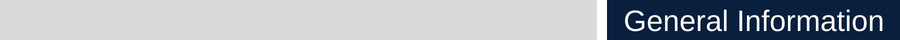 Course Description and PurposeSociology is the scientific study of human action and interaction. Sociologists argue that individual and group actions and experiences are shaped by the social context in which they occur and in turn, that social context is shaped by individual and group activities and experiences. Sociology, very broadly, aims to understand this interaction. This course will introduce students to various sociological perspectives on issues in contemporary society, as well as how sociologists use research to develop these perspectives. We will cover a variety of broad issues studied by sociologists including social structure, inequality, race, gender, class, families, deviance, work, institutions, and culture. An active “sociological imagination” is important in professional fields as diverse as education, social work, health, safety, politics, business, economics, and engineering. Course ObjectivesThis course seeks to enable students to understand their interrelationships with society in critical and global perspectives.Students will learn to understand the "sociological imagination" and other basic concepts/methods of sociology and apply these concepts/methods to:identify the features of society and their interrelationships, especially those related to race, class, and gender;analyze interrelationships between society and self;explain the foundations of global inequalities; anddevelop viewpoints on how to promote constructive change in societies at the local, national/regional, and global levels.Global Learning OutcomesThis is a Discipline-specific Global Learning course that counts towards your FIU Global Learning graduation requirement.Global Awareness: Students will be able to explain how globally diverse values, beliefs, and behaviors are influenced by social forces.Global Perspective: Students will be able to examine social processes from diverse perspectives (e.g., conflict, functionalist, and symbolic interactionist approaches).Global Engagement: Students will be able to propose solutions to a global problem from considering multiple perspectives.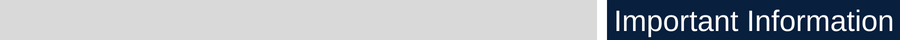 Important InformationBefore starting this course, please review the following pages:PoliciesNetiquette (Links to an external site.)Technical Requirements and SkillsAccessibility and AccommodationAcademic Misconduct StatementPanthers Care & Counseling and Psychological Services (CAPS)VERY IMPORTANT: If you have any technical problems, do not contact the instructor, immediately contact FIU Canvas Help (Links to an external site.). They are available to assist via email, phone, chat, or walk-in. Visit their website for hours of operation.Course PrerequisitesThere are no prerequisites for this course.Textbook and Course MaterialsIn this course we will use the textbook Introduction to Sociology by Henry L. Tischler and The Sociology of Religion, Art & Culture, by Dr. Phyllis BakerUseful WebsitesCountries and Regions (Links to an external site.)World Bank Development Data and Statistics (Links to an external site.)International Monetary Fund (Links to an external site.)IMF World Economic Outlook (Links to an external site.)United Nations Economic and Social Development (Links to an external site.)United Nations Statistics Division (Links to an external site.)United Nations Development Program (Links to an external site.)Human Development Report (Links to an external site.)Expectations of this CourseThe students are expected to be self-motivation, self-discipline, and utilize the technology for the submission of the required assignments Students are expected to:review the Getting Started module located in the course content;attend class regularlyinteract with classmates and instructorreview and follow the course calendar; andsubmit assignments on time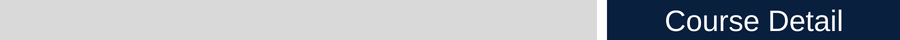 Course CommunicationCommunication in this course will take place within Canvas. See the Canvas Guide (Links to an external site.) and during class or office hours.I will try to respond to emails within 1 to 2 business days.Visit the FIU Center for Excellence in Writing resources page (Links to an external site.) for more information on professional writing and technical communication skills.Most class assignments are due by Sunday, 11:59 pm the week/module assigned unless otherwise indicated in the course syllabus/calendar. Discussion prompts will be available for the duration of each module.ExamsMultiple-choice/true-false exams Each exam will consist of multiple-choice questions; will cover the textbook and assigned readings     To prepare for each exam, FIRST READ EACH CHAPTER CAREFULLY. The following tips will also help you study.Look over the lecture slides Emphasize broad concepts and examples of such concepts, rather than narrow facts.Please read the textbooksUnless otherwise indicated, assignments will be available from Thursday to Sunday, 11:59 pmGroup Engagement Assignment/Class Project You will work with two to three people in the class by selecting a topic from the topic list and writing a 10–12-page paper. Through this assignment you will sharpen your sociological imagination and, by applying it, you will put into practice sociology’s theories and concepts. Format for this paper and topics will be provided.Extra Credit and Make-Up AssignmentsPlease email the professor if you have any issues.There will be at least one extra-credit assignment on Canvas woGradingC+                                                              77-79C                                                                70-76D                                                                60-69F                                                                 59or less                                        
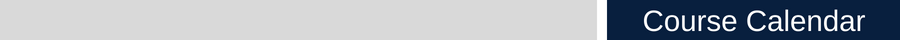 Course Schedule for Introduction to SociologyAssignments are due on Sunday Nights at 11:59 pm, unless otherwise noted.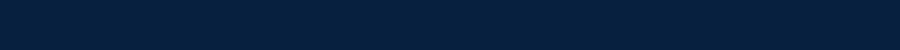                                                         Format for Class Paper(A) Why do you think this topic is important?(B) Historical background, main themes, and concepts(C) Apply and discuss the theories of Sociology as it relates to your paper, i.e., Conflict Theory, The Interactionalist Theory, Functionalist Theory, and others(D) How is your topic relevant to this course?(E) Implications for improvements(F) Conclusion/summary(G) References (5 or more)Professor InformationProfessor Information                                                Instructor: Dr. Phyllis Baker    Office Hours: Tuesdays: 12:45- 1:45pmE-Mail: Please use Canvas Inbox.Office: SIPA  3rd Floor (MMC) Tuesdays and Thursdays 2:00-3:15pmCourse Grades Distribution TableCourse Grades Distribution TableCourse Grades Distribution TableCourse Grades Distribution TableCourse RequirementsNumber of ItemsPoints for EachTotal Points PossibleHomework Assignments4520Quizzes325Midterm & Final21530Class Project12525Total10N/A100Letter Grade Distribution TableLetter Grade Distribution TableLetterRangeA95 or aboveA-90-94B+87-89B83-86B-80-82TopicsActivities Due
Week 1
 Historical Perspective Sociological PerspectivesJoseph Campbell: read article   and   complete assignment on Blackboard 
Week 2 Socialization Culture·        ·        Week 3The Sociology of Culture·         ·         * Letter from A Birmingham Jail: Read letter by Dr. King and complete assignment on Blackboard
Week 4
   Crime, Deviance & ViolenceFilm: The Shawshank Redemption  Summary and reaction to The Shawshank Redemption·       Quiz 1
Week 5
· Religion·        *Einstein and Faith: Read Article and complete assignment on Blackboard
Week 6
Week 7Week 8Mid Term ExamWeek 9Week 10Week 11Political & Economic Systems                   Week 12The Sociology of Art                                       Week 13Gender StratificationWeek 14Environmental IssuesWeek 15Wrap UpThe Sociology of Religion·        · Quiz 2       Class Projects dueQuiz 3Final Exam